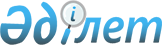 Об утверждении Типовых правил внутреннего распорядка организации образования Восточно-Казахстанской области
					
			Утративший силу
			
			
		
					Постановление Восточно-Казахстанского областного акимата от 01 апреля 2015 года N 80. Зарегистрировано Департаментом юстиции Восточно-Казахстанской области 05 мая 2015 года N 3925. Утратило силу постановлением Восточно-Казахстанского областного акимата от 3 июня 2024 года № 135
      Сноска. Утратило силу постановлением Восточно-Казахстанского областного акимата от 03.06.2024 № 135 (вводится в действие по истечении десяти календарных дней после дня его первого официального опубликования).
      Примечание РЦПИ.
      В тексте документа сохранена пунктуация и орфография оригинала.
      В соответствии с пунктом 2 статьи 27 Закона Республики Казахстан от 23 января 2001 года "О местном государственном управлении и самоуправлении в Республике Казахстан", подпунктом 24-7) пункта 2 статьи 6 Закона Республики Казахстан от 27 июля 2007 года "Об образовании", Восточно-Казахстанский областной акимат ПОСТАНОВЛЯЕТ:
      1. Утвердить прилагаемые Типовые правила внутреннего распорядка организации образования Восточно-Казахстанской области.
      2. Настоящее постановление вводится в действие по истечении десяти календарных дней после дня его первого официального опубликования.  Типовые правила внутреннего распорядка организации образования Восточно-Казахстанской области
1. Общие положения
      1. Настоящие Типовые правила внутреннего распорядка организации образования Восточно-Казахстанской области (далее - Типовые правила) разработаны в соответствии с подпунктом 24-7) пункта 2 статьи 6 Закона Республики Казахстан от 27 июля 2007 года "Об образовании" и определяют порядок организации и осуществления внутреннего распорядка организации образования.
      2. Типовые правила разработаны в целях обеспечения единых подходов при утверждении правил внутреннего распорядка организации образования.
      3. В целях обеспечения внутреннего распорядка, администрация организации образования обеспечивает соблюдение сотрудниками, а также обучающимися, воспитанниками, родителями и иными законными представителями организации образования, обязанностей, возложенных на них законодательством Республики Казахстан в области образования и Правилами внутреннего распорядка организации образования. 2. Внутренний распорядок организации образования
      4. Правила внутреннего распорядка организации образования предусматривают:
      взаимодействие администрации организации образования и педагогов с обучающимися, воспитанниками, родителями и иными законными представителями;
      условия для получения знаний и сохранения жизни и здоровья обучающихся, воспитанников, охраны прав детей;
      организация повышения профессиональной квалификации сотрудников организации;
      время начала и окончания работы организации образования, перерывы между ними;
      продолжительность учебных занятий обучающихся и воспитанников;
      поведение участников учебно-воспитательного процесса.
      5. Администрация организации образования обеспечивает доступность ознакомления сотрудников, обучающихся и воспитанников, а также их родителей или других законных представителей с Правилами внутреннего распорядка организации образования.
					© 2012. РГП на ПХВ «Институт законодательства и правовой информации Республики Казахстан» Министерства юстиции Республики Казахстан
				
      Аким области

Д. Ахметов
Утверждены постановлением
Восточно-Казахстанского
областного акимата от
"1" апреля 2015 года № 80